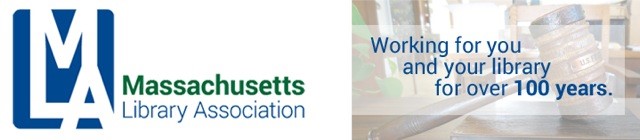 ADMINISTRATIVE BOARD MEETINGMARCH 25, 2016WESTBOROUGH PUBLIC LIBRARY, 1 PMCall to orderApproval of minutes of January 15, 2016 meetingReview of draft of Interim Strategic Plan with Tracey Leger-HornbyTreasurer’s report (emailed?)President’s Report	Legislative Update	Conference issues—para, social mediaVice President’s ReportNominating Committee ReportNew BusinessAdjourn